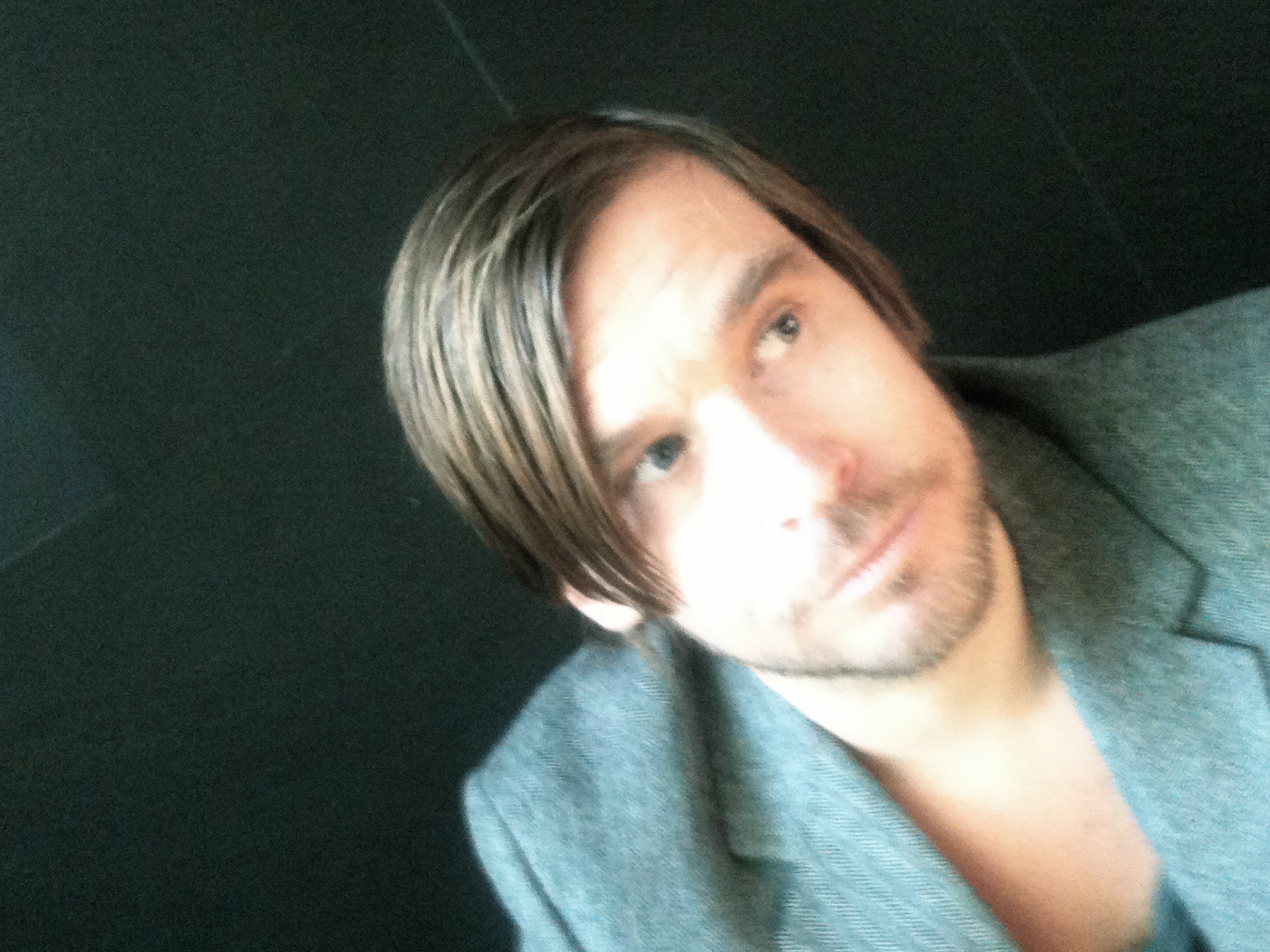 CVUlf Norr680229-4634AnbudsansvarigÄr Inredningsarkitekt MFA (SIR) med utbildning från HDK (Högskolan för Design och konsthantverk), samt arkitekt-studier med utbildning från Royal Danish School of Architecture. Studier inom ekonomi, industridesign, hållbarhet, kommunikation och projektledning, RMI-Berghs och IHM-Business School, IFL Handelshögskolan och Resources, postgraduate utbildning på Arkitektskolan i Stockholm. Har varit anställd som inredningsarkitekt, samt arbetat med offentlig upphandling, kontakt med myndigheter t.ex. Kammarkollegiet m.fl. Arbetat med säkerhetsfrågor som brand och övriga juridiska frågor m.m. då knuten till tjänsten som kvalificerad handläggare och som inredningsansvarig på Arbetsförmedlingens huvudkontor. Under mina år på arkitektkontor, så var inriktningen som medarbetare och utredare i olika kontor, sjukhus och skolprojekt. Rollen innebar också konceptsamordnare i olika projekt, vilket utredningsarbete förekom. Har även drivit arkitektkontor och har erfarenhet av att vara arbetsgivare,Min roll som Kvalificerad Handläggare på Arbetsförmedlingens huvudkontorPå Arbetsförmedlingen ansvarade jag för det nya Inredningskonceptet, vilket innebär utveckling och förvaltning. Mitt ansvarsområde innebar också att verka för 20 st kundsamordnare i landet som tar fram förslag på möbler och inredning. Har huvudsakligen arbetat som projektledare genom åren i olika uppdrag, men har även kompletterat med en utbildning i projektledning på IHM-Business School, vilket gett mig de verktyg som krävs för att uppnå lyckade projekt genom en tydlig processmetodik. IHM ProjektledningStrukturen i utbildningen följer standarden i IPMA/PMI och är generellt anpassningsbar för olika branscher och sammanhang. Översiktligt innehåller den delarna förstudie, planering, genomförande och avslut.Starka sidaMin starka sida är att jag är mycket social, tycker om att samarbeta, är lyhörd samt påverka till ömsesidiga beslut.AllmäntMotion, konst och arkitektur, samt resor vilket stor vikt läggs på att besöka intressanta och spännande arkitektritade byggnader & interiörer världen över.01 Labs2020 2014-Avslutande projekt inom hållbart byggande utvärdering HSB-Living Lab, Vinnova.Labs2020 är en projektföretag, sprunget från arkitektur & design bestående av ett flertal intressenter knutna till näringsliv, samhälle, organisationer och högskola. Namnet bygger på årtalet 2020 och syftet för företaget är att utveckla idéer och innovationer för att uppnå EU´s satta 2020 mål, Agenda 2030 och med innovationer uppnå klimatmål 2050, d.v.s. klimatneutral. Målet är centralt för EU:s gröna giv och bidrar till EU:s åtagande enligt Parisavtalet om globala klimatåtgärder.01 Arbetsförmedlingen, 2012-2014Kvalificerad handläggare på Arbetsförmedlingen, lokal och logistikstyrning, möbler och inredning. Min roll är delvis att vara ansvarig för Arbetsförmedlingens lokaler, rådgivare samt ta beslut om möbler och inredning. Min andra roll är att förvalta och utveckla Arbetsförmedlingens nya Inredningskoncept som har tagits fram av White Arkitektkontor och TEA Arkitektkontor.bygger på årtalet 2020 och syftet för organisationen är att lyfta verksamheter och innovationer.  02 Tengbom, 2006-2011Tengboms ar ett arkitektkontor vars affärsidé är att erbjuda kvalificerade, kreativa och kostnadseffektiva arkitekttjänster inom stadsbyggnad, landskapsarkitektur, arkitektur, inredningsarkitektur, projektledning och byggnadsvård.03 Kupe Koncept, 1998-2006 Kupé ar en konceptbyrå med tyngdpunkten på designstrategi/positionering inom arkitektur.Kupé arbetar efter metoder med tyngdpunkt på researcharbete, analys, design & produktion. Influenser identifieras i samtiden gällande produkter inom mode och media och bedöms hur de påverkar morgondagen. Vidare arbetar Kupé gärna utifrån konsumentundersökningar som påverkar produktens och miljöns utseende. Utifrån processen görs lönsamma designkoncept, produkter och miljöer på marknaden.Utbildning01 IHM-Business School, Projektledning02  IFL Handelshögskolan03 Arkitektskolan, Resources04 Marknadsföring05 Högskolan for Design och Konsthantverk, Göteborg Inredningsarkitektur med speciell inriktning på offentlig miljö/möbeldesign och byggnation. Utöver kursplanen studerade jag industridesign. Här utvecklade jag min känsla for helhetslösning och koncepttänkande samt kommersialisering och ergonomi.Examensarbete/uppsats: Snabbmatskoncept, utifrån miljö och hälsoperspektiv. 06 Danish Acadamy of Fine Arts, School of Architecture, KöpenhamnArkitektur: Parallellt med sidokurser och föreläsningar fördjupade vi oss i olika hus projekt. 07 KV-Konstskola 1991-1992, Göteborg, Konst och bild 08 Folkuniversitetet 1990-1991, Göteborg, Grafisk Design 09 Göteborgsuniversitet 1990-1991, Konstvetenskap 20p 10 RMI-Berghs 1990-1991, Goteborg, Reklamkommunikation 11 Falkenbergskonstskola 1987-1990, FalkenbergWallingatan 14 111 24 Stockholm +46763919956 http://www.wix.com/ulfnorr/cvsvensk